	President:	Board Position Discussion: See below plans per position.Summer Workouts: We will check on the league rules for summer workouts and plan accordingly.Timeline for the year: Tentatively, registration will open April 15th, New Player Parent meeting will take place late-April at Cuddy firehall, in-person registration will be scheduled at Fairview and at Morgan parks mid-May, new players must register in time for Jersey order submission June 1.	Vice President:	League Update: SHYFL Board has reorganized.  Our current league rep will cast South Fayette’s 1 vote on all matters.  TJ is now a full voting member.  Discussions continue whether it benefits the current players to bring in additional townships.  Rules have been clarified.  Language has been updated for splitting teams.  Minimum play rules, stances, and dots discussed.Flag Football: We currently offer K-2.  We will not add a 3rd grade team.  Field space, scheduling, and our spot in the St. Clair League limit the size of our flag program to its current size.  2021 Registration Fees: With increasing prices for SFTYFA expenses, an increase of $25 in registration prices per player has been considered.  7th Grade Football: Many of our SHYFL communities have a 7th grade Middle School team.  Mike will speak with Coach Rossi regarding what is best for our 7th graders moving forward this season.	Treasurer:	SFTYFA sent a check to the Keener family.  We are beginning this year with the same balance we had last year at this time.  Board members will look at the budget and adjust if necessary.  Jaella will be added to be able to sign checks so transition is smooth for her to take over finances next year.  	Secretary:	Hard copies of birth certificates currently on file up through 2007 will be destroyed.  	League Representative 7th:	The 7th grade coach (TBD) will be the 7th grade league rep.Current League Reps will work with both leagues until HC is assigned.  	League Representative K-6:	Meeting scheduled for next Tuesday.	Football Director:	Helmets Reconditioned and Returned: 3 were deemed unusable and 1 beyond warranty resulting in the loss of 4 helmets.Shed Reorganization: Shed reorganization and equipment inventory will occur in March.	Fundraising Coordinator:	Plans for 2021: A variety of fundraising ideas were discussed.  A couple of weekends in August will be scheduled at the Fairview Pavilion for the Cornhole tournament.  Football Signs, Spirit Wear, Sure Tip Raffles, and designer purse event were discussed.  	Registration and Rosters:Registration fee may increase; see above VP notes.  Registration will open April 15th.New players and current players that order a new jersey must have registration completed by late May for June 1 order.	Concessions:	This year Cheer will run concessions.  We discussed running concessions at practice and 50/50 on game days.	Webmaster:	  We will contact the former webmaster for login credentials for SFTYFA website.	Other:None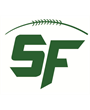 South Fayette Township Youth Football Association Sunday, January 31, 2021							Association Meeting MinuntesMike Ludwig (President), Eric Makar (Vice President), Candace Ankrum (Treasurer), Barbara Earley (Secretary), Bruce Bostian (League Representative), Neil Loebig (League Representative), Gregg Earley (Football Director), Jennifer Bostian (Fundraising Coordinator), Jenn Ludwig (Webmaster), Robert Julius (Registration and Rosters), April McShane (Concessions)Mike Ludwig (President), Eric Makar (Vice President), Candace Ankrum (Treasurer), Barbara Earley (Secretary), Bruce Bostian (League Representative), Neil Loebig (League Representative), Gregg Earley (Football Director), Jennifer Bostian (Fundraising Coordinator), Jenn Ludwig (Webmaster), Robert Julius (Registration and Rosters), April McShane (Concessions)